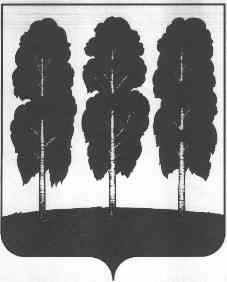    АДМИНИСТРАЦИЯ  БЕРЕЗОВСКОГО РАЙОНА                           ХАНТЫ-МАНСИЙСКИЙ АВТОНОМНОГО  ОКРУГА  - ЮГРЫРАСПОРЯЖЕНИЕот 13.11.2011				    		 	     		  №902-р пгт. БерезовоОб утверждении Положения об отделе   по деламнесовершеннолетних   и   защите    их    В соответствии с Законом Ханты-Мансийского автономного округа – Югры от 12.10.2005  № 74-оз «О комиссиях по делам несовершеннолетних и защите их прав в Ханты-Мансийском автономном округе – Югре и наделении органов местного самоуправления отдельными государственными полномочиями по образованию и организации деятельности комиссий по делам несовершеннолетних и защите их прав» и в связи с  структурными изменениями в администрации   Березовского района:1. Утвердить Положение об отделе   по делам несовершеннолетних   и   защите    их   прав  согласно приложению.	2. Распоряжение главы Березовского района от 16.03.2006 № 256-р «Об утверждении положения об отделе по организации деятельности комиссии по делам несовершеннолетних и защите их прав» признать утратившим силу.	3. Контроль за выполнением постановления возложить на заместителя главы администрации района Чечеткину  И.В.  И.о. главы администрации района 				          Е.Л. КулешовПриложение к распоряжению главы администрации района							от 13.12.2011 № 902-рПоложениеоб отделе по делам несовершеннолетних и защите их прав1. Общие положения1.1.	Отдел по делам несовершеннолетних     и     защите     их     прав администрации Березовского района (далее – отдел) осуществляет организацию деятельности территориальной комиссии по делам несовершеннолетних   и   защите   их   прав   Березовского   района. Деятельность  отдела  направлена  на  защиту  прав  и  законных  интересов несовершеннолетних жителей района.1.2.	Отдел   в   своей   деятельности   руководствуется   КонституциейРоссийской Федерации, законами и иными нормативно правовыми актамиРоссийской Федерации, Закон Ханты-Мансийского автономного округа – Югры  от 12 октября 2005 года №74-оз «О комиссиях по делам несовершеннолетних и защите их прав в Ханты-Мансийском автономном округе - Югре и наделении органов местного самоуправления отдельными государственными полномочиями по образованию и деятельности комиссии по делам несовершеннолетних и защите их прав»,   Уставом   Березовского   района и настоящим Положением.1.3.	Финансовое обеспечение отдела осуществляется  за  счёт  средств  бюджета  автономного  округа,   выделяемых   в  виде субвенций   на  организацию  деятельности  территориальной   комиссии   по делам несовершеннолетних и защите их прав.2. Задачи отделаОрганизация деятельности территориальной комиссии по делам
несовершеннолетних и защите их прав Березовского района.Обеспечение исполнения законодательства Российской Федерациии Ханты-Мансийского автономного округа - Югры в вопросах профилактики безнадзорности и правонарушений несовершеннолетних.Оказание помощи несовершеннолетним в защите и восстановлении нарушенных прав и законных интересов во всех сферах жизнедеятельности (воспитания   и   обращения   с   детьми   в   семье,   в   учреждениях   системы профилактики;   морального,   психологического   и   физического   здоровья; образования, личных, а также трудовых, имущественных и жилищных прав).3. Функции отделаДля выполнения поставленных задач отдел:3.1.	Обеспечивает осуществление мер по решению проблем, связанных с   соблюдением   прав   и   законных   интересов   несовершеннолетних,    их безнадзорностью и правонарушениями.3.2.	Принимает   участие   в   разработке   программ,   мероприятий   по предупреждению антиобщественных и асоциальных проявлений в поведении несовершеннолетних,   устранению   причин    и   условий,   способствующих безнадзорности,   беспризорности,   совершению   правонарушений   несовершеннолетних, по защите прав и законных интересов несовершеннолетних.3.3.	Организует  контроль,  за условиями  содержания,   обучения,   и
воспитания несовершеннолетних, а также за обращением с несовершеннолетними в учреждениях системы профилактики безнадзорности и право
нарушений несовершеннолетних.Готовит материалы для участия в судебных заседаниях по вопросам защиты прав и интересов несовершеннолетних.Организует деятельность Детской общественной приёмной при
территориальной комиссии по делам несовершеннолетних и защите их прав Березовского района.Взаимодействует с учреждениями системы профилактики безнадзорности и правонарушений несовершеннолетних по вопросам защиты прав
детей.4. Права сотрудников отделаСотрудники отдела имеют право:Запрашивать и получать информацию, необходимую для решения
вопросов защиты интересов детей, в учреждениях и организациях независимо от их ведомственной принадлежности.Пользоваться имеющимися в органах местного самоуправления
информационными  ресурсами,   содержащими  сведения  о  несовершенно-
летних и их законных представителях.Готовить материалы для рассмотрения на заседаниях комиссии по
делам несовершеннолетних и защите их прав и рассмотрения в суде дел,
связанных с защитой интересов детей.Вести приём несовершеннолетних, их законных представителей,
иных лиц.Посещать совместно с заинтересованными службами семьи, где
родители   или   иные  законные   представители  уклоняются   от  воспитания
детей.Сотрудники отдела, являющиеся членами территориальной комиссии   по   делам   несовершеннолетних   и   защите   их   прав   имеют   права,
предусмотренные Законом Ханты-Мансийского автономного округа – Югры  от 12 октября 2005 года №74-оз «О комиссиях по делам несовершеннолетних и защите их прав   в Ханты-Мансийском   автономном   округе-Югре   и наделении   органов   местного самоуправления отдельными государственными полномочиями по образованию и организации деятельности комиссий по делам несовершеннолетних и
защите их прав».5. Структура и управление отделом.Отдел возглавляет заведующий отделом, на которого возлагаются
обязанности заместителя председателя территориальной комиссии по делам несовершеннолетних и защите их прав.Заведующий отделом находится в подчинении заместителя главы администрации Березовского района по социальным вопросам, являющегося председателем территориальной комиссии по делам несовершеннолетних и защите их прав Березовского района5.3.	Заведующий отделом:осуществляет общее руководство деятельностью отдела;несёт персональную ответственность за выполнение задач и функций,
возложенных на отдел;организует   работу   отдела   по   защите   прав   и   законных интересов несовершеннолетних жителей района;обеспечивает взаимосвязь со всеми учреждениями системы профилактики безнадзорности и правонарушений несовершеннолетних;распределяет обязанности между сотрудниками отдела.5.4.	Штатный перечень должностей сотрудников отдела:заведующий отделом;секретарь комиссии;ведущие специалисты: Игрим - 2 ставки, Саранпауль - 1 ставка.